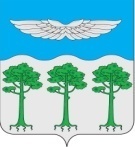 Администрация Борского сельсоветаТУРУХАНСКОГО РАЙОНАКРАСНОЯРСКОГО КРАЯ П О С Т А Н О В Л Е Н И Е В соответствии с письмом ГУ МЧС России по Красноярскому краю от 29.04.2019 № 11-11-3991 и решением комиссии по предупреждению и ликвидации чрезвычайных ситуаций и обеспечению пожарной безопасности Правительства Красноярского края от 15.04.2019 № 8ПОСТАНОВЛЯЮ:2. Обозначить места, запрещенные для купания предупреждающими (запрещающими) знаками:- директору МБУ «Комплексный центр по благоустройству Борского сельсовета» Ирикову В.В. в п. Бор, - заведующей хозяйством Майер Г.С. в д. Подкаменная Тунгуска, - заведующему хозяйством Жданову П.В. в д. Сумароково.3. Опубликовать настоящее постановление в информационном бюллетене «Борский вестник» и разместить на официальном сайте администрации Борского сельсовета. 4. Контроль за исполнением настоящего постановления возлагаю на заместителя главы Борского сельсовета Лескову Л.С.Глава Борского сельсовета                                                                В. Г. Соколов26.06.2019 г.   п. Бор           № 89 - пОб утверждении перечня опасных мест, запрещенных для купания на территории Борского сельсовета.  1. Утвердить опасные места, запрещенные для купания:- река Подкаменная Тунгуска (в границах населённого пункта д. Подкаменная Тунгуска);- река Енисей (в границах п. Бор)- река Енисей (в границах Сумароково)